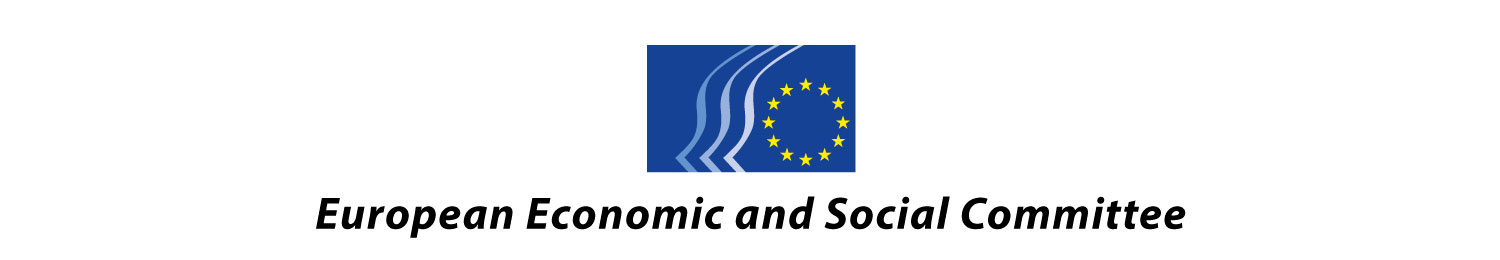 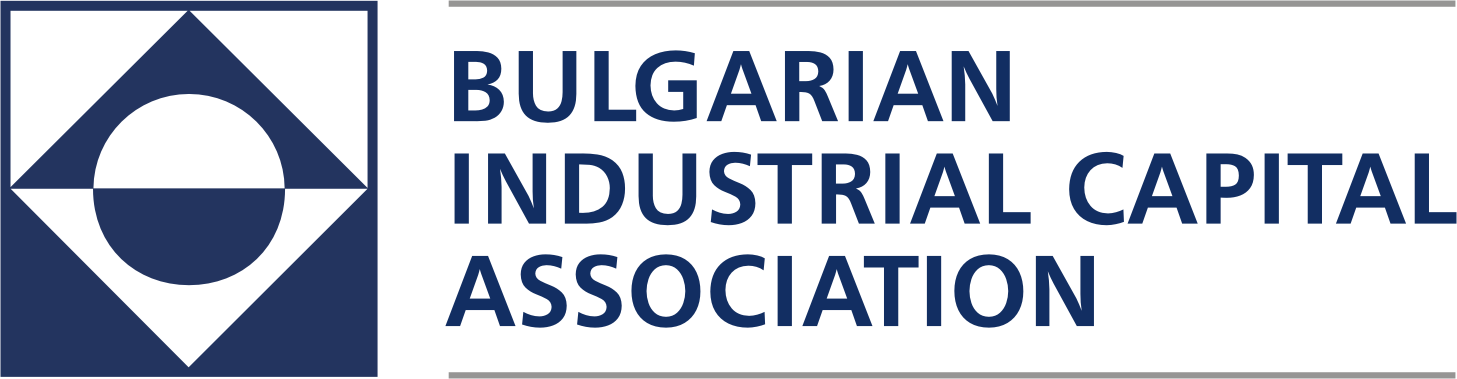 PUBLIC HEARINGImproving the effectiveness of EU policies for SMEs
9 November 2017, 9:30 - 13:00Date:		Thursday, 9 November 2017Venue:		Grand Hotel Sofia 												1 Gurko Str., 1000 Sofia, Bulgaria				Triaditza 2 conference roomDRAFT PROGRAMME9.30	Opening by Mr Vasil Velev, Chairman of the Governing Board of Bulgarian Industrial Capital Association (BICA)9.40	Keynote speech by Mr Tomislav Donchev, Bulgarian Deputy Prime Minister (TBC)10.00	How does Bulgaria endeavors to improve the effectiveness of SMEs policies Panel discussion moderated by Ms Milena Angelova with the following speakers	Mr Tomislav Donchev, Bulgarian Deputy Prime Minister (TBC)	Mr Petar Georgiev Kanev, Chair of the Committee on Economic Policy and Tourism, National Assembly of the Republic of Bulgaria (TBC)	Mr Emil Karanikolov, Bulgarian Minister of Economy (TBC)	Ms Marieta Zaharieva, Executive Director of the Bulgarian Small and Medium Enterprises Promotion Agency 	Ms Eleonora Negulova, President of the Bulgarian National Association of Small and Medium Business 11.00	Coffee break11.30 	The European approach to promoting SMEsPanel discussion moderated by Mr Dimitris Dimitriadis with the following speakersMs Iskra Mihaylova, Member of the European Parliament (TBC)Ms Katrin Sturm, Secretary General of the European Association of Guarantee Institutions, AECM	Mr Stefano Palmieri, EESC Member 12.45		Closing remarks by …13.00		End of the hearingInterpretation provided 
from BG, EN into EN, BG